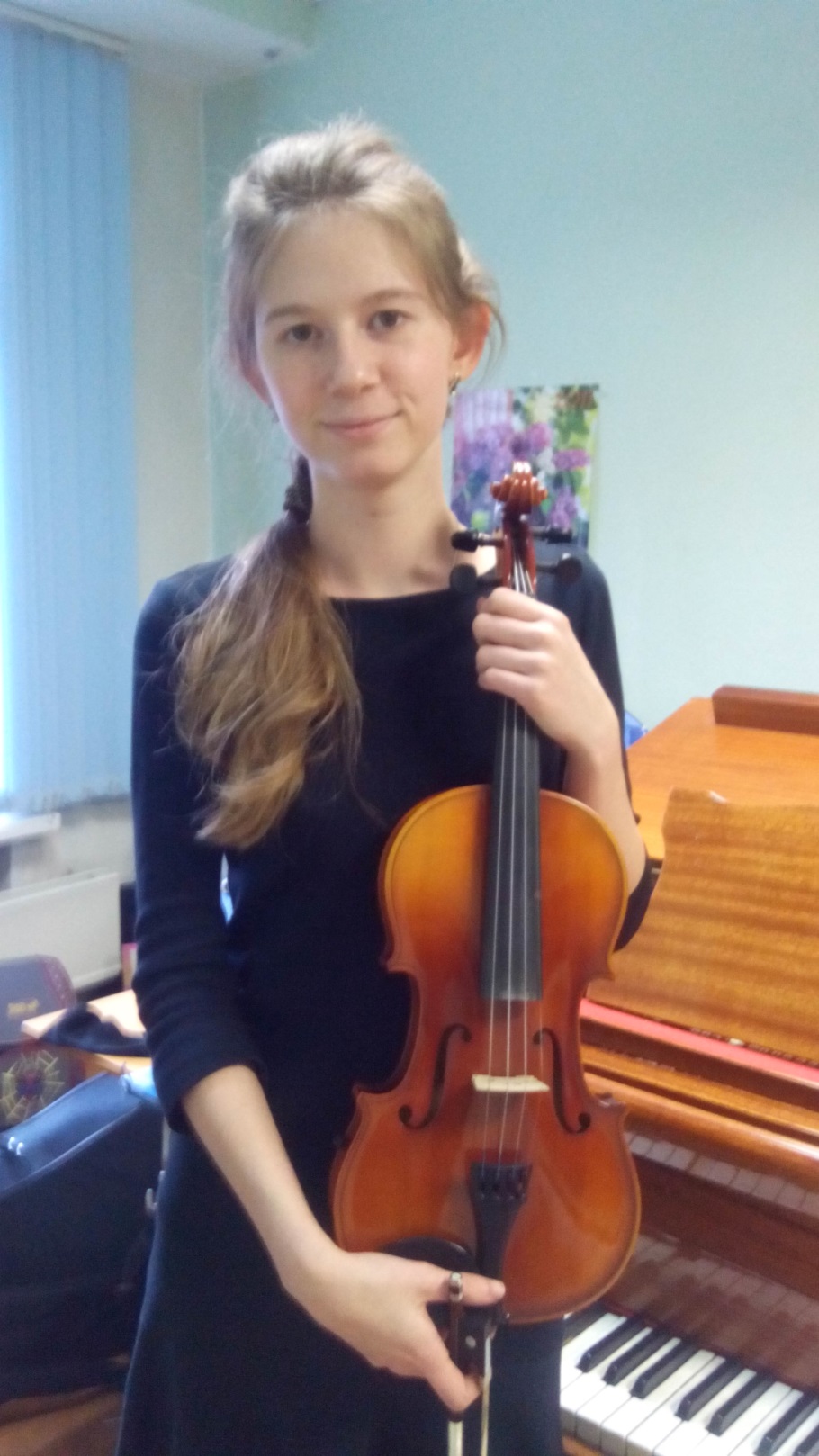 Иванова Кристина АлексеевнаДата рождения:  2 октября 2002 г.Специальность: скрипкаПреподаватель: Исмагамбетова Е.Л.Стипендия Благотворительного фонда  «Илим Гарант» ОАО «Группа Илим" (2017 г.)